 All. 1SCHEDA PROGETTOFirmato il Responsabile del progetto e dell’esecuzione del contratto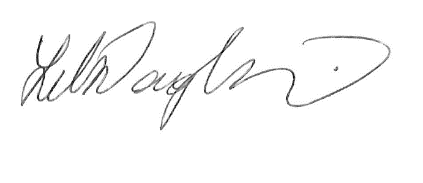 Responsabile del progetto e dell’esecuzione del contratto:Livia Cavaglieri (DIRAAS)Obiettivo del progetto: Implementazione e semplificazione dell’immissione dati nella piattaforma Patrimonio Orale (repository per le fonti orali e web-application su sistema OHMS) Oggetto della prestazione:Realizzazione di quattro moduli per l'immissione di metadati testuali e visivi relativi alla creazione/modifica delle schede Interviste, Schede Biografiche, Contatti e Audio Descrizione dettagliata della prestazione:Predisposizione dei campi personalizzati per la raccolta delle informazioni da inserire nei moduli da realizzareIdeazione e realizzazione dei layout grafici dei quattro moduli, per l’inserimento e la modifica delle informazioniPredisposizione e integrazione dei Metadata del Dublin Core Modifica della profilazione e della gestione degli utenti abilitati all’inserimento delle intervisteModifica del workflow di gestione dell’intervista: in bozza, in revisione, pubblicata ad esclusiva cura degli amministratori del sitoCompetenze richieste al prestatore:Laurea quadriennale (o magistrale)Esperienza pluriennale nell’ambito dell’informatica umanistica e in particolare: Ottima conoscenza del CMS WordPress;Ottima conoscenza dei sistemi di metadatazione in particolare del Dublin-Core;Ottima conoscenza del Templating di WordPress con specifica competenza di Toolset e di LayoutDurata del progetto:2 mesiCompenso: (non si applica nel caso un dipendente dell’Ateneo risponda alla ricognizione interna)L’importo massimo a disposizione per l’incarico è di euro 3.000,00 comprensivo di tutti gli oneri previdenziali e assistenziali a carico del percipiente e dell’Università. Il compenso presunto lordo prestatore, calcolato applicando il regime fiscale più elevato e i costi aziendali derivanti, potrà variare da un importo minimo di Euro 2.276,49 a un importo massimo di euro 2.941,18.Si precisa che gli importi lordi indicati sono presunti e potranno subire variazioni a seconda del regime fiscale dei vincitori e dei costi azienda collegati.Natura Fiscale della prestazione: (non si applica nel caso un dipendente dell’Ateneo risponda alla ricognizione interna)Contratti che hanno per oggetto una prestazione unica a esecuzione pressoché istantanea (carattere episodico quali studi, consulenze etc) e nell’ambito dei quali il committente effettua il controllo del solo risultato che si propone di ottenere: lavoro autonomo – redditi diversi (art. 67, comma 1, lett. l, D.P.R. 917/86 TUIR); lavoro autonomo - redditi di lavoro autonomo- professionisti abituali (art. 53, comma  1, D.P.R. 917/86 TUIR)